Używane maski samochodowe na wymianęKiedy <strong>używane maski samochodowe</strong> to dobry sposób na wymianę tego elementu w pojeździe? Sprawdź!Czy używane maski samochodowe nadają się na wymianę?Wielu kierowców zadaje sobie pytanie, czy używane maski samochodowe są dobrą alternatywą dla nowych. Jak wygląda to w praktyce i kiedy zdecydować się na wymianę takiego elementu? Serdecznie zachęcamy do lektury.Kiedy może dojść do uszkodzenia maski w samochodzie?Generalnie przyczyn naruszenia tego elementu może być wiele. Zdarza się, że doprowadzają do tego warunki atmosferyczne, w tym przykładowo silne opady gradu. Wówczas może dojść do pojawienia się uszkodzeń, które będą niemożliwe do naprawy. Maska może też ulec naruszeniu podczas kolizji drogowej. W takiej sytuacji najczęściej ma miejsce znaczące naruszenie struktury przedniej samochodu, co zazwyczaj będzie wymagać także wymiany maski. Używane maski samochodowe są jednak sposobem na to, aby dokonać takiej naprawy względnie tanio.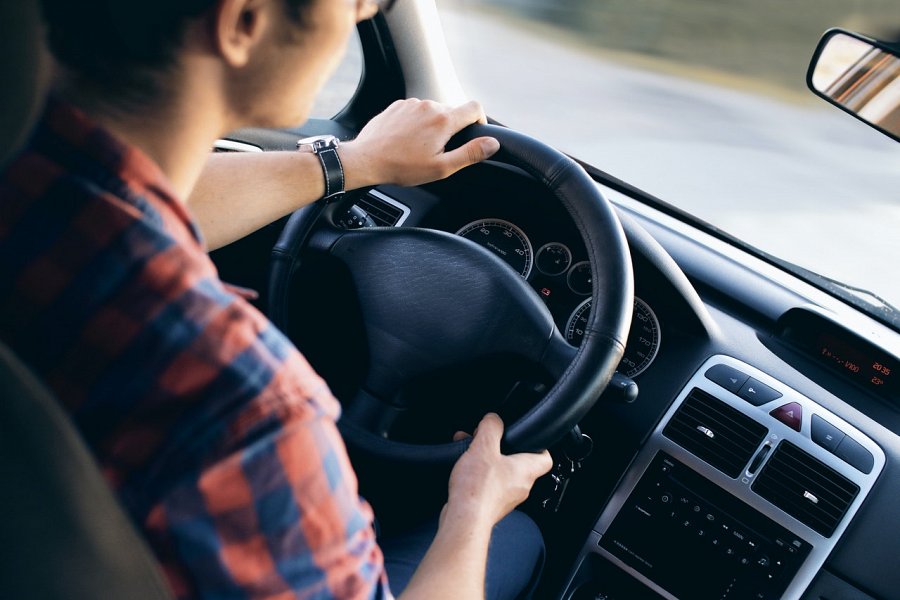 Jak montuje się używane maski samochodowe?Montaż takiego elementu wymaga przede wszystkim idealnego sparowania części. Konieczne jest także pomalowanie elementu na kolor karoserii samochodowej. Tutaj niezbędna będzie pomoc doświadczonego zakładu lakierniczego, w którym odpowiednia barwa zostanie wybrana i zaaplikowana na ten element zamienny.Jak widać używane maski samochodowe zdecydowanie nadają się na wymianę. Istotne jest jednak to, aby wybrać wariant dopasowany stricte do danego modelu pojazdu i następnie pomalować go na kolor karoserii. To oczywiście klucz do tego, aby efekt spełniał oczekiwania właściciela pojazdu.